Prezydent Miasta Głogowa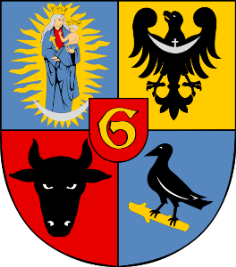 67-200 Głogów, Rynek 10Sekretariat Prezydenta Miasta Głogowa tel. 76/ 7265-401 i 450www.glogow.pl   e-mail: prezydent@glogow.um.gov.plGłogów, dnia 20.02.2019 r.RZP.271.10.2.2019 Wykonawcy, którzy pobrali SIWZDot. postępowania o udzielenie zamówienia publicznego na realizację zadania „Budowa budynku Przedszkola Publicznego Nr 7 w Głogowie przy ul. Moniuszki 4a, w ramach realizacji zadania pn.: „Przebudowa PP Nr 7 wraz z dojazdem od ul. Konopnickiej”I. Informuję, że do Zamawiającego wpłynęły zapytania o wyjaśnienie treści SIWZ. Zamawiający zamieszcza poniżej ich treść wraz z udzielonymi odpowiedziami:Pytanie 1 W związku z przetargiem na budowę budynku Przedszkola Publicznego, Gmina Miejska Głogów, chciałbym zapytać czy jest możliwość zmiany konstrukcji na lekką stalową, z zimno giętych kształtowników? Poniżej zalety zastosowania konstrukcji lekkiej stalowej:1) konstrukcja pozwala na zastosowanie zoptymalizowanych fundamentów czyli zwyczajnie ich odchudzenie w porównaniu do technologii tradycyjnej2) charakter konstrukcji pozwala na optymalizację ścian i ich grubości co powoduje, że stosując szkielet stalowy na budynku zyskujemy 5% powierzchni w porównaniu do tradycji – na każdy 1000 metrów uzyskujemy pomieszczenia lub pomieszczenia o powierzchni łącznej 50 metrów3) Szkielet pozwala lepiej wyizolować całą Konstrukcje budynku i uzyskujemy wówczas lepsze parametry termiczne ścian a co za tym idzie tańsze koszty eksploatacji.4) Kompletny szkielet budynku wraz ze ścianami ewentualnymi stropami i więźbą dachową powstaje na budowie w zaledwie 30 dni – obiekt ok. 1000 metrów5) Koszt budowy obiektu na bazie konstrukcji stalowej jest tańszy w budowie ok. 10-15 % niż obiekt tradycyjny a zdecydowanie krótszym czasie wznosimy taki obiekt6) Budynki oświatowe to np.: szkoła w Bezrzeczu – 1500 m, Przedszkole w Zielonce – ok. 800, Przedszkole w Kleosinie – 800 m, Przedszkole w Bełdowie – 700 m i inne. Największa zabudowa, którą wykonaliśmy miała 25.000 m.kw7) Przegrody w naszej technologii spełniają max parametr 0,15 W/m2K współczynnika przewodzenia ciepła.8) Zamiana technologii z tradycyjnej murowanej na lekką stalową, stanowi z punktu widzenia prawa budowlanego nieistotną zmianę projektową i nie wymaga wykonania zamiennego pozwolenia na budowęOdpowiedź: Zamawiający nie wyraża zgody na wprowadzenie zmiany proponowanej przez Wykonawcę w zakresie zmiany konstrukcji budynku z murowanej na lekką stalową.Pytanie nr 2W rozdziale VI. Warunki udziału w postępowaniu Pkt. 2 Warunki udziału w postępowaniu dotyczące zdolności technicznej lub zawodowej w zakresie: 2) Osób zdolnych do wykonania zamówienia: Zamawiający określa warunki, które musi spełniać osoba skierowana przez Wykonawcę do pełnienia funkcji kierownika budowy.Zamawiający pisze: („.) minimum 3 - letnie (tj. 36 m-cy) doświadczenie zawodowe w kierowaniu budową i minimum 1- roczne (tj. przez 12 m-cy) doświadczenie w pełnieniu funkcji kierownika bodowy w specjalności konstrukcyjno-budowlanej, na co najmniej jednej zakończonej i oddanej do użytkowania inwestycji obejmującej roboty budowlane w zakresie budowy budynku mieszkalnego wielorodzinnego lub użyteczności publicznej o kubaturze co najmniej 1   500 m3 („.).Czy Zamawiający uzna warunek za spełniony, jeżeli osoba skierowana przez Wykonawcę do pełnienia funkcji kierownika budowy będzie miała doświadczenie w pełnieniu funkcji inspektora nadzoru na co najmniej jednej zakończonej i oddanej do użytkowania inwestycji obejmującej roboty budowlane w zakresie budowy budynku mieszkalnego wielorodzinnego lub użyteczności publicznej o kubaturze co najmniej 1  500 m3?Odpowiedź: Zamawiający zmienia zapis w Rozdziale VI ust. 1 pkt.2 SIWZ – Warunki udziału w postępowaniu dot. osób zdolnych do wykonania zamówienia:  Jest:„a) kierownik budowy – koordynator, zobowiązany jest posiadać:uprawnienia budowlane do kierowania robotami budowlanymi w specjalności konstrukcyjno- budowlanej bez ograniczeń lub odpowiadające im równoważne uprawnienia budowlane oraz  minimum 3 letnie ( tj. przez 36 m-cy ) doświadczenie zawodowe w kierowaniu budową i minimum 1-roczne ( tj. przez 12 m-cy ) doświadczenie w pełnieniu funkcji  kierownika budowy w specjalności konstrukcyjno-budowlanej, na co najmniej jednej zakończonej i oddanej do użytkowania inwestycji obejmującej roboty budowlane w zakresie budowy budynku mieszkalnego wielorodzinnego lub użyteczności publicznej o kubaturze co najmniej 1500m3 . Dopuszcza się krótszy czas trwania w/w inwestycji jeśli w tym czasie został przeprowadzony cały proces inwestycyjny zakończony oddaniem do użytkowania”Po zmianie:„a)   Kierownik budowy - koordynator, zobowiązany jest posiadać uprawnienia budowlane do kierowania robotami budowlanymi w specjalności konstrukcyjno- budowlanej bez ograniczeń lub odpowiadające im równoważne uprawnienia budowlane oraz  minimum 3 letnie ( tj. przez 36 m-cy ) doświadczenie zawodowe w kierowaniu budową/pełnieniu funkcji inspektora nadzoru  i minimum 1-roczne ( tj. przez 12 m-cy ) doświadczenie w pełnieniu funkcji  kierownika budowy/ inspektora nadzoru  w specjalności konstrukcyjno-budowlanej, na co najmniej jednej zakończonej i oddanej do użytkowania inwestycji obejmującej roboty budowlane w zakresie budowy budynku mieszkalnego wielorodzinnego lub użyteczności publicznej o kubaturze co najmniej 1500m3 . Dopuszcza się krótszy czas trwania w/w inwestycji jeśli w tym czasie został przeprowadzony cały proces inwestycyjny zakończony oddaniem do użytkowania.”Jednocześnie zmienia zapis w Rozdz. XV. ust.1 pkt. c) SIWZ dotyczący opisu kryteriów , którymi Zamawiający będzie się kierował przy wyborze oferty :Jest :  D - doświadczenie osób wyznaczonych do realizacji zamówienia tj. kierownika budowy – 10%Oferta za to kryterium będzie oceniana na podstawie informacji zawartych 
w załączniku Nr 2 Oświadczenie o spełnianiu warunków udziału w postępowaniu.   Ocena  będzie dokonywana na podstawie ilości zakończonych  w okresie ostatnich 3 lat przed upływem terminu wyznaczonego na składanie ofert, pełnionych funkcji kierownika budowy na obiektach budowy budynku mieszkalnego wielorodzinnego lub użyteczności publicznej   o kubaturze co najmniej 1.500 m3 każda tj.:- wykazane roboty w ilości 1- 0 punktów- wykazane roboty w ilości 2- 5 punktów- wykazane roboty w ilości 3 i powyżej -10 punktów”Po zmianie:      „c)   D - doświadczenie osób wyznaczonych do realizacji zamówienia tj. kierownika budowy– 10%Oferta za to kryterium będzie oceniana na podstawie informacji zawartych 
w załączniku Nr 2 Oświadczenie o spełnianiu warunków udziału w postępowaniu.   Ocena  będzie dokonywana na podstawie ilości zakończonych  w okresie ostatnich 3 lat przed upływem terminu wyznaczonego na składanie ofert, pełnionych funkcji kierownika budowy/inspektora nadzoru  na obiektach budowy budynku mieszkalnego wielorodzinnego lub użyteczności publicznej   o kubaturze co najmniej 1.500 m3 każda tj.:- wykazane roboty w ilości 1- 0 punktów- wykazane roboty w ilości 2- 5 punktów- wykazane roboty w ilości 3 i powyżej -10 punktów”.Pytanie nr 3W rozdziale XVll. Wymagania dotyczące zabezpieczenia należytego wykonania umowy Zamawiający ustala zabezpieczenie należytego wykonania umowy na poziomie 10% ceny brutto ustalonej za wykonanie  zamówienia.Zwracamy się z prośbą o obniżenie ustalonej kwoty zabezpieczenia należytego wykonania umowy do 5% ceny brutto ustalonej za wykonanie  zamówieniaOdpowiedź:Zamawiający wyraża zgodę na obniżenie wysokości zabezpieczenia należytego wykonania umowy i zmienia zapis w Rozdz. XVII pkt.1 SIWZ :Jest: „ 1. Zamawiający ustala zabezpieczenie należytego wykonania umowy w wysokości 10% ceny ofertowej brutto. Należną kwotę zabezpieczenia Wykonawca zobowiązany będzie wnieść w całości przed zawarciem umowy”.Po zmianie :Zamawiający ustala zabezpieczenie należytego wykonania umowy w wysokości 5% ceny ofertowej brutto.Pytanie nr 4Zwracamy się z zapytaniem czy Zamawiające wyrazi zgodę na potrącanie kwot częściowych zabezpieczenia należytego wykonania umowy z każdej wystawionej przez Wykonawcę  faktury?Odpowiedź: Zamawiający wprowadza w Rodz. XVII  SIWZ  pkt.17 w brzmieniu:„17. Zamawiający wyraża zgodę na potrącanie zabezpieczenia należytego wykonania umowy z faktur przedłożonych przez Wykonawcę do zapłaty , zgodnie z art. 150 ust.3-6 ustawy Prawo zamówień publicznych.” Pytanie nr 5Czy Zamawiający wyrazi zgodę na zmianę warunku dot. sytuacji finansowej pkt 3. b) SIWZ, zmiana ta polegałaby na zmniejszeniu kwoty posiadanego przez Wykonawcę ubezpieczenia OC z tytułu prowadzonej działalności związanej z przedmiotem zamówienia z kwoty 
5 000 000,00 zł na kwotę 2 000 000,00 zł? Odpowiedź: Zamawiający wyraża zgodę na zmianę warunku udziału w postępowaniu i obniżenie wysokości kwoty posiadanego przez Wykonawcę ubezpieczenia OC w zakresie prowadzonej działalności gospodarczej. z kwoty 5 000 000, 00 zł na kwotę 4 000 000, 00 zł. W związku z powyższym zmienia obowiązujący w Rozdz. VI ust. 1 pkt.3b SIWZ zapis:Jest:„b) posiadają ubezpieczenie od OC z tytułu prowadzonej działalności gospodarczej związanej z przedmiotem zamówienia na kwotę co najmniej 5.000.000,00 złPo zmianie:„b) posiadają ubezpieczenie od OC z tytułu prowadzonej działalności gospodarczej związanej z przedmiotem zamówienia na kwotę co najmniej 4.000.000,00 zł.Pytanie nr 6Z uwagi na złożoność i obszerność dokumentacji zadania pt. ,,Budowa budynku Przedszkola Publicznego Nr 7 w Głogowie przy ul. Moniuszki 4a"oraz okres oczekiwania na wyceny dostawców wyposazenia i materiałów niezbędnych do sporządzenia oferty, zwracamy się z uprzejmą prośbą o przedłużenie terminu złożenia oferty do dnia 11.03.2019r.Odpowiedź:Zamawiający dokonał zmiany w treści SIWZ powodujące zmianę w treści ogłoszenia. Mając na uwadze powyższe Zamawiający wydłuża termin wyznaczony na złożenie ofert do dnia 05.03.2019 r.II.  W związku z powyższym Zamawiający na podstawie Art. 38 ust.4  ustawy Prawo zamówień publicznych zmienia terminy obowiązujące w postępowaniu:- termin wnoszenia wadium	-	05.03.2019 godz. 10.00- termin składania ofert	-	05.03.2019 godz. 10.00- termin otwarcia ofert	-	05.03.2019 godz. 10.30III. Pozostałe ustalenia zawarte w SIWZ pozostają bez zmian.Z up. Prezydenta Miasta GłogowaZastępca Prezydenta (-) Wojciech BoreckiSprawę prowadzi: Ewa Adamek, tel. 76/ 7265-527, e-mail: e.adamek@glogow.um.gov.pl;  rzp@glogow.um.gov.pl